Compte Rendu du conseil de classe de 4ème D
1er trimestre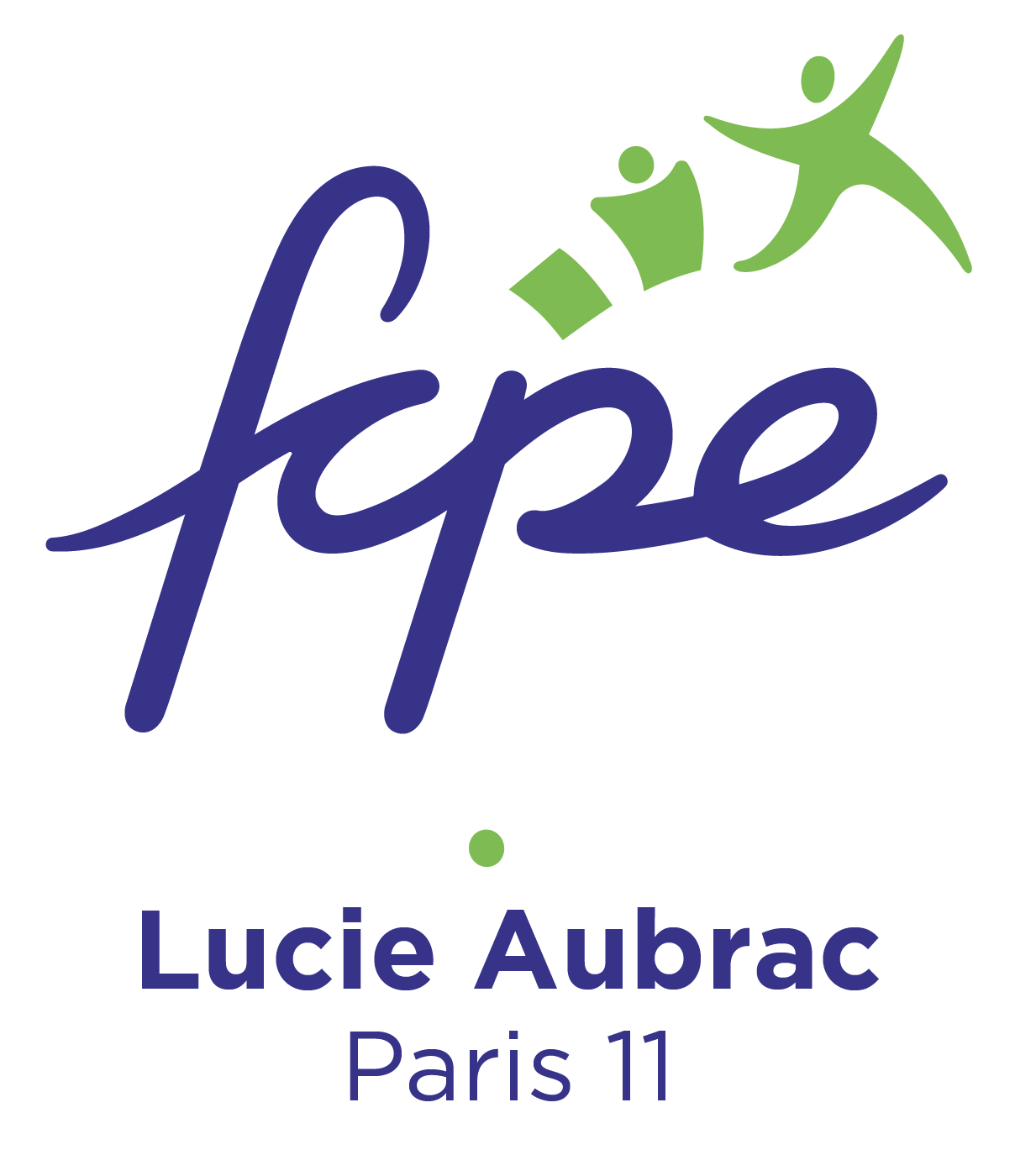 Mardi 8 décembre 2020           Établi par les parents délégués FCPE de la classeCoordonnées des parents délégués :Liste des présents :Principale Adjointe : Mme LEGENDREProfesseure principale : Mme DENAESEnseignant(e)s : Mme CANTEUX (histoire-géo), Mr PARCOU (français), Mme PHILIBERT-DESBENOIT (chinois),  Mr GILLES (physique-chimie), Mr VANDEBEULQUE (technologie), Mr MORAINE (anglais).Délégués des élèves : Kallhya IBRAHIM, Lucien VAN OVERSTRATENDélégués des parents : Vicky PORTAIL KERNEL, Patrice MARGOTINExcusés : Mr OGER (mathématiques), Mme PEPE (espagnol), Mr POISSENOT (musique), Mme RODRIGUEZ (arts plastiques). Ces professeurs n’ont pas transmis d’appréciation d’ensemble sur la classe.Appréciation générale du professeur principal, Mme DENAES :Classe dynamique et de bon niveau.Une moyenne de 13,8 avec une excellente tête de classe.Les élèves sont motivés et ont envie de réussir. 9 élèves ont une note moyenne générale supérieure à 15/2014 élèves ont une note moyenne générale comprise entre 11/20 et 14/202 élèves ont une note moyenne générale inférieure à 10/20Un peu de bavardages et parfois besoin de recadrer.
2 élèves bénéficient de l’aide aux devoirs et 1 est inscrit au Picoulet.Appréciation des professeurs :Appréciation d’ensemble de chaque professeur sur sa matièreEPS : Classe dynamique mais avec parfois des problèmes de discipline en groupe et des comportements un peu enfantins (bavardages, problèmes de concentration). Probable plus grande sévérité à venir pour améliorer concentration et travail.Anglais : Professeur très content de la classe, plutôt homogène, sans problème de discipline. Cours agréables, les élèves participent. 6 élèves ont une note moyenne au dessus de 16/20.SVT :Classe d’un très bon niveau, connaissances solides.Des bavardages à canaliser à cause de quelques élèves perturbateurs.Histoire-Géo :Classe agréable, le niveau est satisfaisant. Une belle tête de classe de 6 élèves.Les élèves s’investissent dans les activités de groupe, ils ont la capacité de travailler ensemble.Français :Très content de la classe. Bonne ambiance de travail avec des échanges de qualité.Les élèves sont volontaires, heureux d’être là et de participer, notamment grâce à une tête de classe motrice qui impulse un bon esprit.9 élèves ont une note moyenne au dessus de 14/20.9 élèves ont une moyenne inférieure à 10/20.Chinois :Excellent groupe.Un bémol : 3 élèves ne travaillent pas assez régulièrement ce qui est essentiel en chinois.Physique -ChimieClasse très agréable.Technologie : Très bon niveau et très bonne ambiance.Délégués élèves :Bonne ambiance. Groupe solidaire. Conscience des élèves d’un peu de bavardage.Délégués parents :Pas de remarques particulières. Ni de remontées des parents.Une question sur la possibilité de pratiquer le sport en extérieur. Cela ne semble pas envisagé dès lors que l’accès au gymnase (plutôt rare) est possible.Etude au cas par cas des élèves. Il est ensuite procédé à l’examen au cas par cas des élèves, de leurs notes ainsi que de leur comportement.
- Des aides aux devoirs (dispositif « Devoirs Faits) vont être proposés à 4 élèves.- Mise en garde comportement pour 1 élève.- Les mentions (félicitations, compliments, encouragements) ne sont plus données en conseil de classe, mais intégrés aux commentaires dans les bulletins de chaque élèveCe compte-rendu est rédigé par les parents délégués qui restent à votre disposition, en particulier si vous souhaitez savoir ce qui a été dit à propos de votre enfant lors de ce conseil de classe.Visitez notre blog :  http://fcpe75-lucie-aubrac.hautetfort.comPour nous contacter :  fcpe.paris11.collegeaubrac@gmail.comPour adhérer : https://www.fcpe75.org/oui-jadhere-en-ligne/Pour discuter entre parents : FCPE LUCIE ET RAYMOND AUBRAC (groupe privé)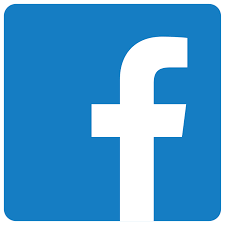 Pour les infos FCPE et les actus sur l’éducation :   @FCPE_Aubrac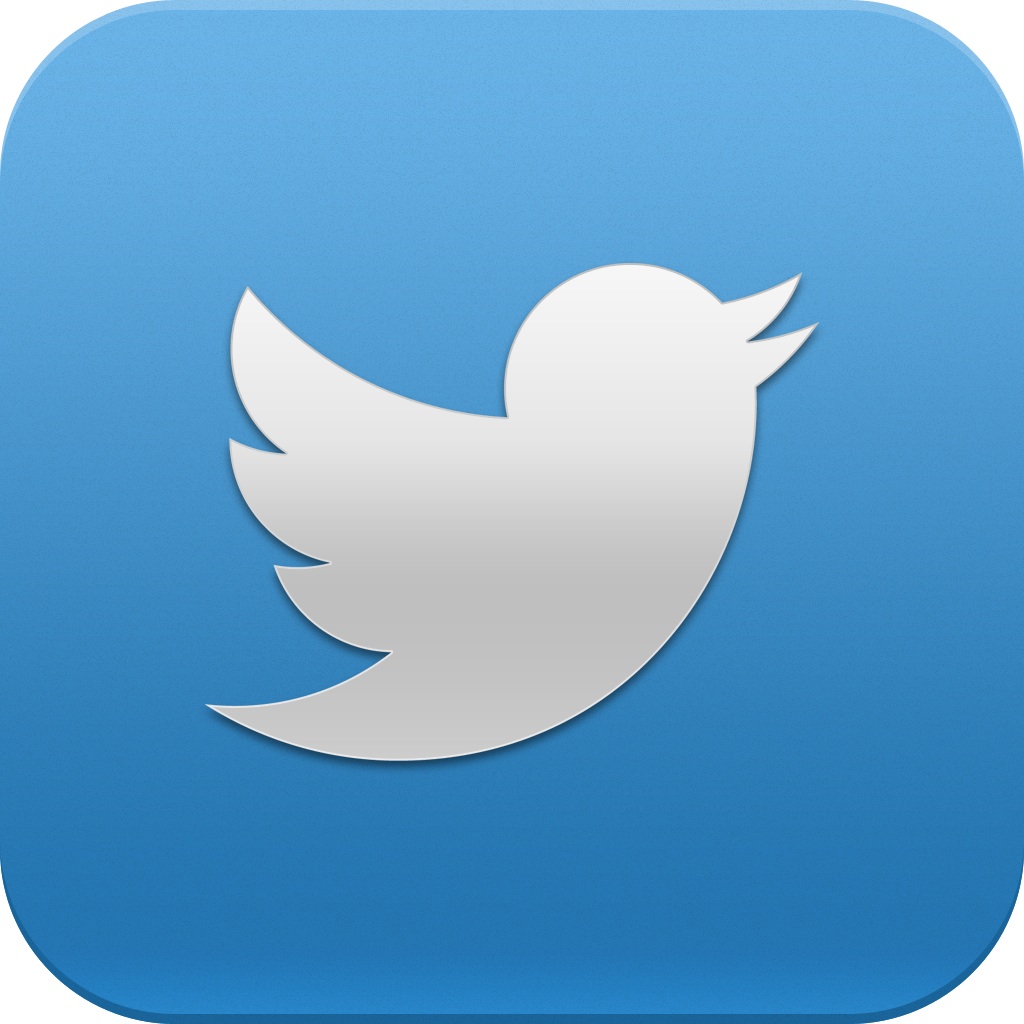 Nom : PORTAIL KERNELPrénom : VickyNom : PORTAIL KERNELPrénom : VickyNom :  MARGOTINPrénom :   PatriceNom : NUSSEPrénom : Céline